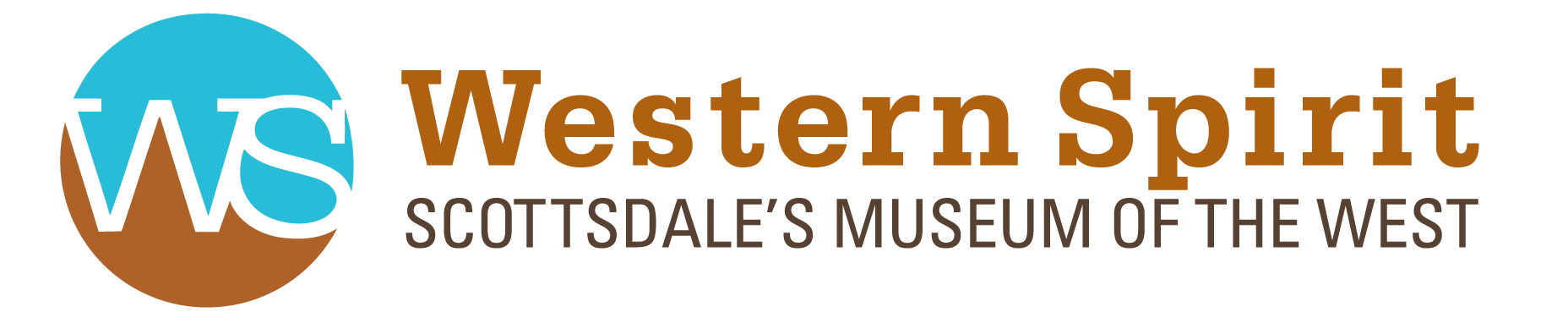 2017 PUBLICITYUSA TODAY
“11 Must-See Fall Exhibits at U.S. Museums” featuring Canvas of Clay: Hopi Pottery Masterworks from The Allan and Judith Cooke CollectionNew Exhibition at Western Spirit: Scottsdale’s Museum of the West Showcases John Coleman Bronzes and Celebrates Arts Patronage of Frankie and Howard Alper
Press Release“National Treasure” of Hopi Pottery Masterworks Donated, to Go on Exhibit Sept. 16, 2017 at Scottsdale’s Museum of the West
Press ReleaseThursday, Oct. 27 Free Museum Event Celebrates Western Heritage, “Spirit of the West Collection”
Press ReleaseArt and History Converge in “Grand Canyon Grandeur” Exhibition at Western Spirit: Scottsdale’s Museum of the West 
Press ReleaseTwo Exhibitions, Feb. 24 Event at Scottsdale’s Museum of the West Showcase Scottsdale’s Origins as Arts Epicenter
Press ReleaseTwo Exhibitions, Feb. 24 Event at Scottsdale’s Museum of the West Showcase Scottsdale’s Origins as Arts Epicenter
Press ReleaseIMAGE Arizona
Tapping Into TaosUSA TODAY
11 Can’t-Miss Museum Exhibits this Winter